Publicado en Madrid el 05/12/2019 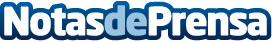 Ogury consigue una financiación de 50 millones de dólares para acelerar su crecimientoOgury ve recompensada su política de los últimos cinco años de dar prioridad a que los usuarios elijan y den consentimiento explícito en el uso de sus datosDatos de contacto:FJ Communications690813626Nota de prensa publicada en: https://www.notasdeprensa.es/ogury-consigue-una-financiacion-de-50-millones_1 Categorias: Finanzas Comunicación Marketing E-Commerce Software Recursos humanos http://www.notasdeprensa.es